                                                                                   ПРОЕКТ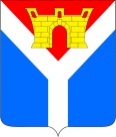 АДМИНИСТРАЦИЯ УСТЬ-ЛАБИНСКОГО ГОРОДСКОГО ПОСЕЛЕНИЯ  УСТЬ-ЛАБИНСКОГО РАЙОНА П О С Т А Н О В Л Е Н И Еот _______________			                                                             № _____г. Усть-ЛабинскО внесении изменения в постановление администрации Усть-Лабинского городского поселения Усть-Лабинского района от 18 октября 2021 г. № 904 «О порядке работы с обращениями граждан в администрации Усть-Лабинского городского поселения Усть-Лабинского района»В соответствии со статьей 1 Закона Российской Федерации о поправке к Конституции Российской Федерации от 14 марта 2020 г. № 1-ФКЗ «О совершенствовании регулирования отдельных вопросов организации и функционирования публичной власти», Федеральным законом от                      06 октября 2003 г. № 131-ФЗ «Об общих принципах организации местного самоуправления в Российской Федерации», Федеральным  законом от              22 декабря 2020 г. № 440-ФЗ «О внесении изменений в Федеральный закон «О статусе члена Совета Федерации и статусе депутата Государственной Думы Федерального Собрания Российской Федерации», на основании протеста исполняющего обязанности заместителя прокурора Усть-Лабинского района от 04 марта 2022 года № 7-02/177-22-52, в целях приведения муниципального правового акта в соответствии с действующим законодательством Российской Федерации,  п о с т а н о в л я ю:Внести в постановление администрации Усть-Лабинского городского поселения Усть-Лабинского района от  18 октября 2021 г. № 904  «О порядке работы с обращениями граждан в администрации Усть-Лабинского городского поселения Усть-Лабинского района» изменение, изложив подпункт  5.3.3 пункта 5 в следующей редакции:«5.3.3. Обращения, поступающие из Администрации Президента Российской Федерации, федеральных органов государственной власти, от сенаторов Российской Федерации и депутатов Государственной Думы Федерального Собрания Российской Федерации, депутатов Законодательного Собрания Краснодарского края, администрации Краснодарского края, берутся на особый контроль».2. Отделу по общим и организационным вопросам администрации                 Усть-Лабинского городского поселения Усть-Лабинского района     (Владимирова М.А.) обнародовать настоящее постановление путем размещения его на официальном сайте администрации Усть-Лабинского городского поселения Усть-Лабинского района в информационно-телекоммуникационной сети «Интернет» и на информационных стендах в МБУК «Центральная районная библиотека муниципального образования Усть-Лабинский район».3. Настоящее постановление вступает в силу после его официального обнародования.Глава Усть-Лабинского городского поселения Усть-Лабинского района					                С.А. Гайнюченко